Мектеп оқушыларына ерте кәсіптік бағдар беру бағдарламаларымен таныстыру және кәсіптік дайындықтарының негізін қалау мақсатында өткізілетін «ZhasSkills Kazakhmys-2023» чемпионатының іріктеу турының I кезеңіне 19.12.2022 күні « Көп балалы және аз қамтамасыз етілген отбасыларының балаларына арналған мектеп -интернаты» КММ9 «А» сынып оқушылары арасынан 8 оқушы сынға түсіп  4 оқушы «ZhasSkills Kazakhmys-2023» чемпионатының  іріктеу турының II кезеңіне өтті Кәсіптік бағдар маманы: Бекбергенова Ш.Ж.Ерте кәсіптік бағдарлау және оқушыларды «ZhasSkills Kazakhmys-2023» чемпионатына кәсіби даярлау негіздері бағдарламасы іріктеу турының I кезеңіне ҚАТЫСУШЫЛАР МЕН ОЛАРҒА ЖАУАПТЫ ТҰЛҒАЛАР ТІЗІМІОқу орны :« Көп балалы және аз қамтамасыз етілген отбасыларының балаларына арналған мектеп  -интернаты» КМММектептен іріктеу турының I кезеңін өткізуге жауапты тұлғалардың аты-жөні:1. Бекбергенова Шолпан Жумасиловна  тел. +7 -747-986-03-262.  Қыстаубаева Эльмира Орынкуловна  тел . +7-707-523-51-49 Кесте 1. Қатысушылар тізіміМектептен іріктеу турының I кезеңін бағалауға жауапты тұлғалардың аты-жөні:1._Қасымбеков Нұржан Мырзабекович                          тел: +7-775-313-15-722.  Ибраева Айгерім Сәулеханқызы                                 тел.:+7-702-169-37-483._Тлеуберген ЖанеркеОрынбековна                             тел.: +7-778-170-37-174.Бессонов  Константин Григорьевич                              тел:+7-771-336-69-42Өткізу күні___19.12.22______________Өткізу уақыты 15.00Өткізу орны: АКТ залыМектеп директоры    ________/Талимов А.Х.Ерте кәсіптік бағдарлау және оқушыларды«ZhasSkills Kazakhmys-2023»чемпионатына кәсіби даярлау негіздері бағдарламасыіріктеу турының II кезеңіне жолдама алған қатысушылар тізіміКесте 2 Мектеп өкілі    ____________________/_________  Бекбергенова Ш.Ж.                                             (ТАӘ / қолы)Фото отчет 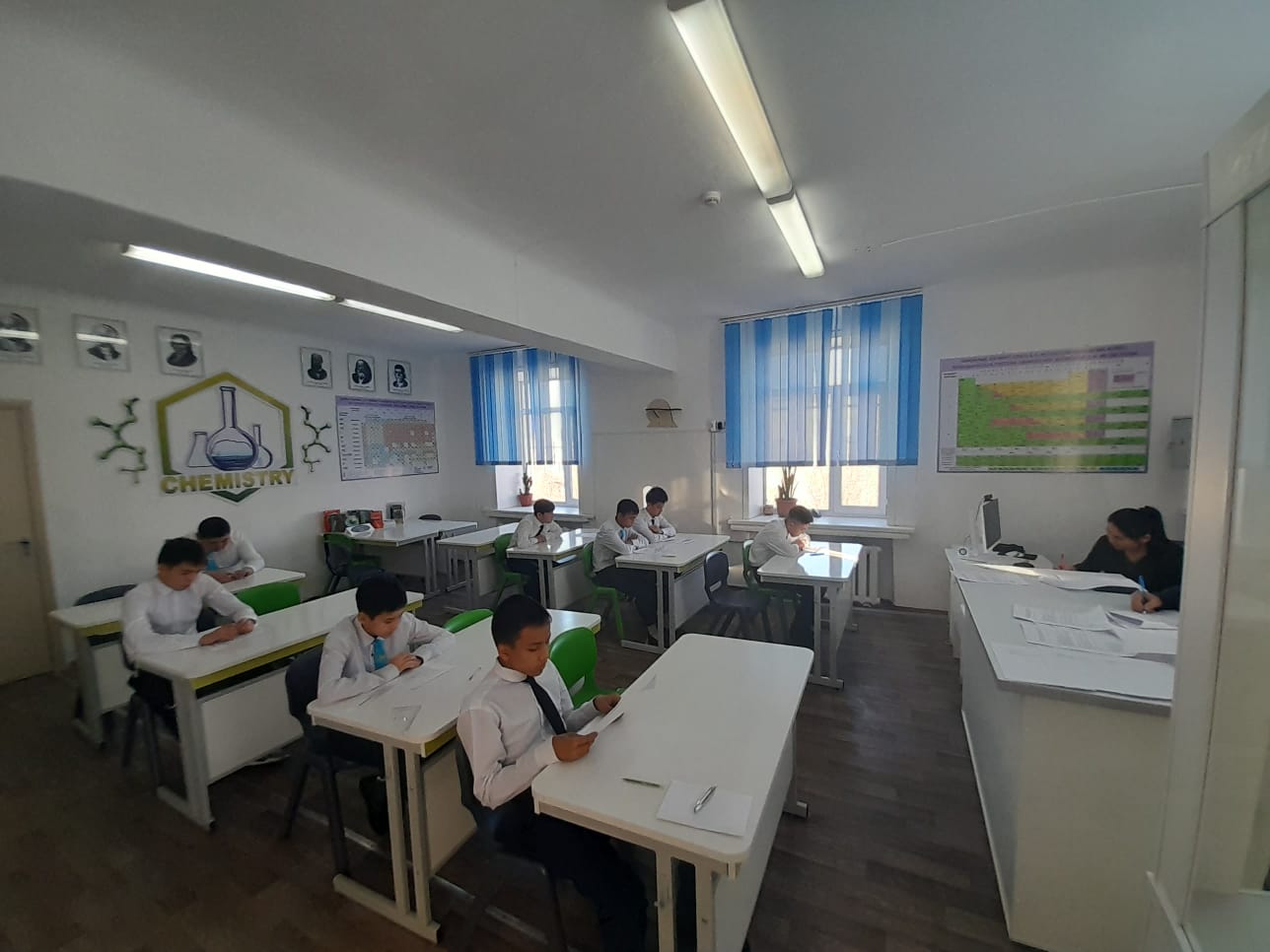 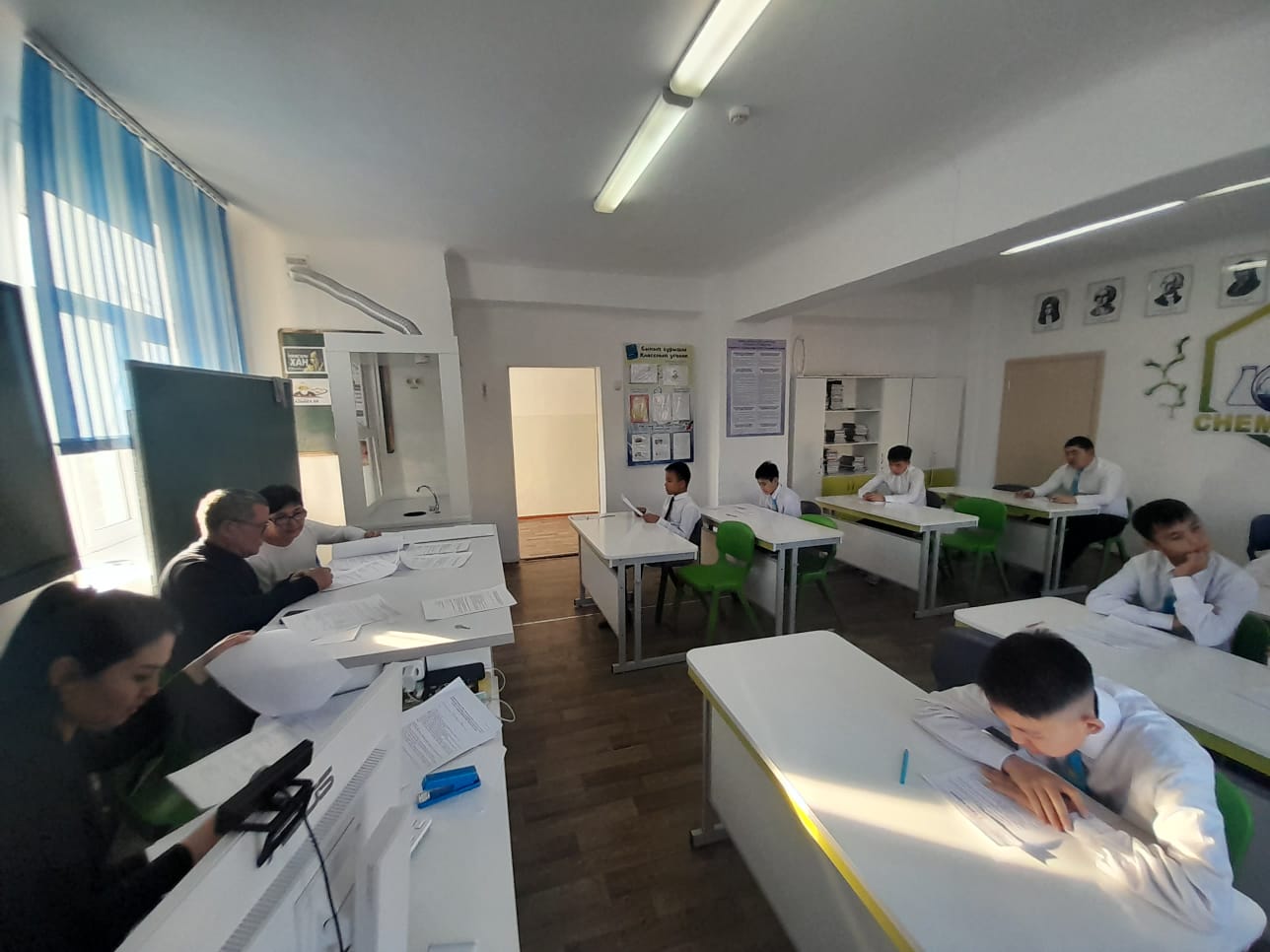 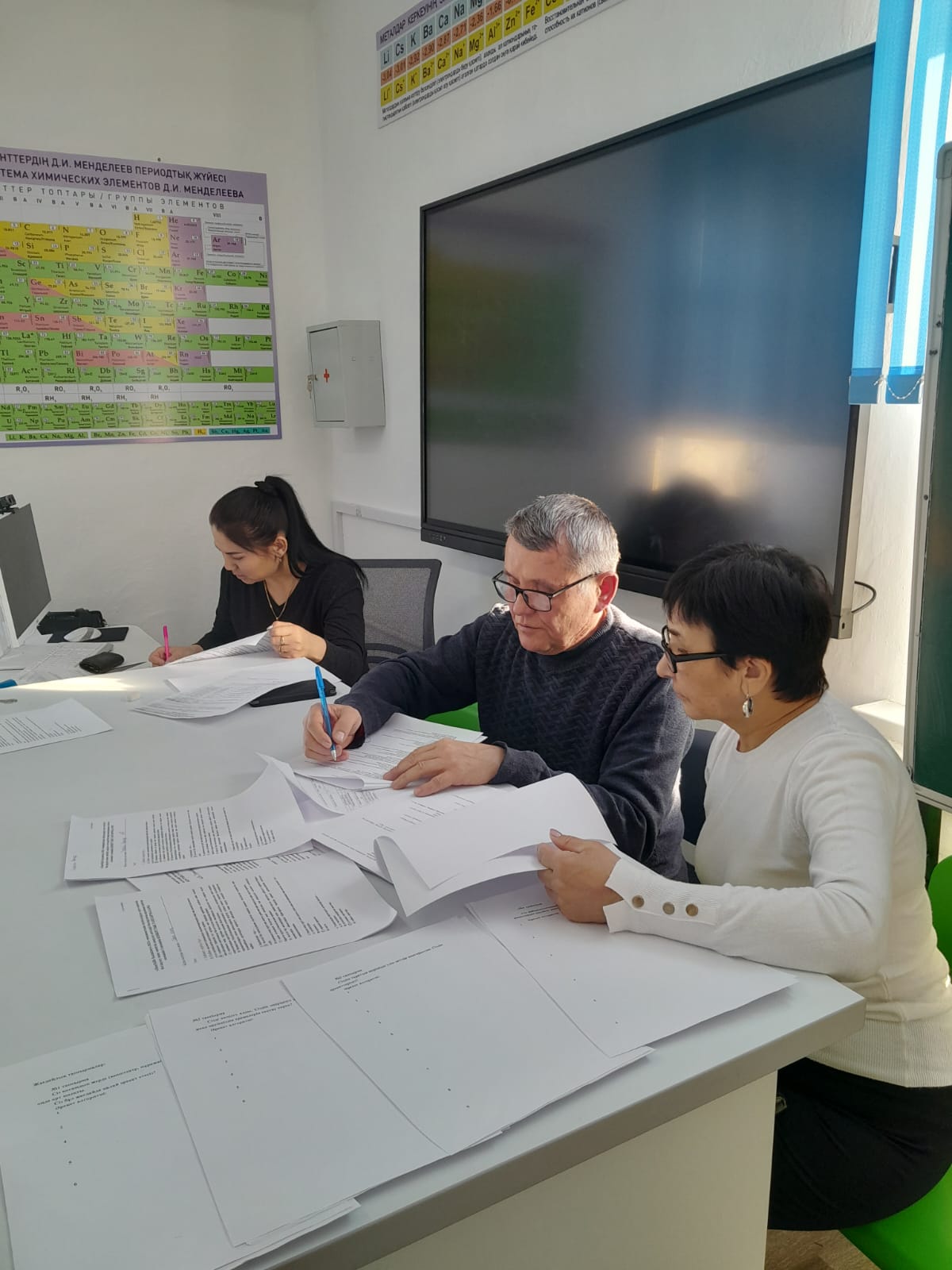 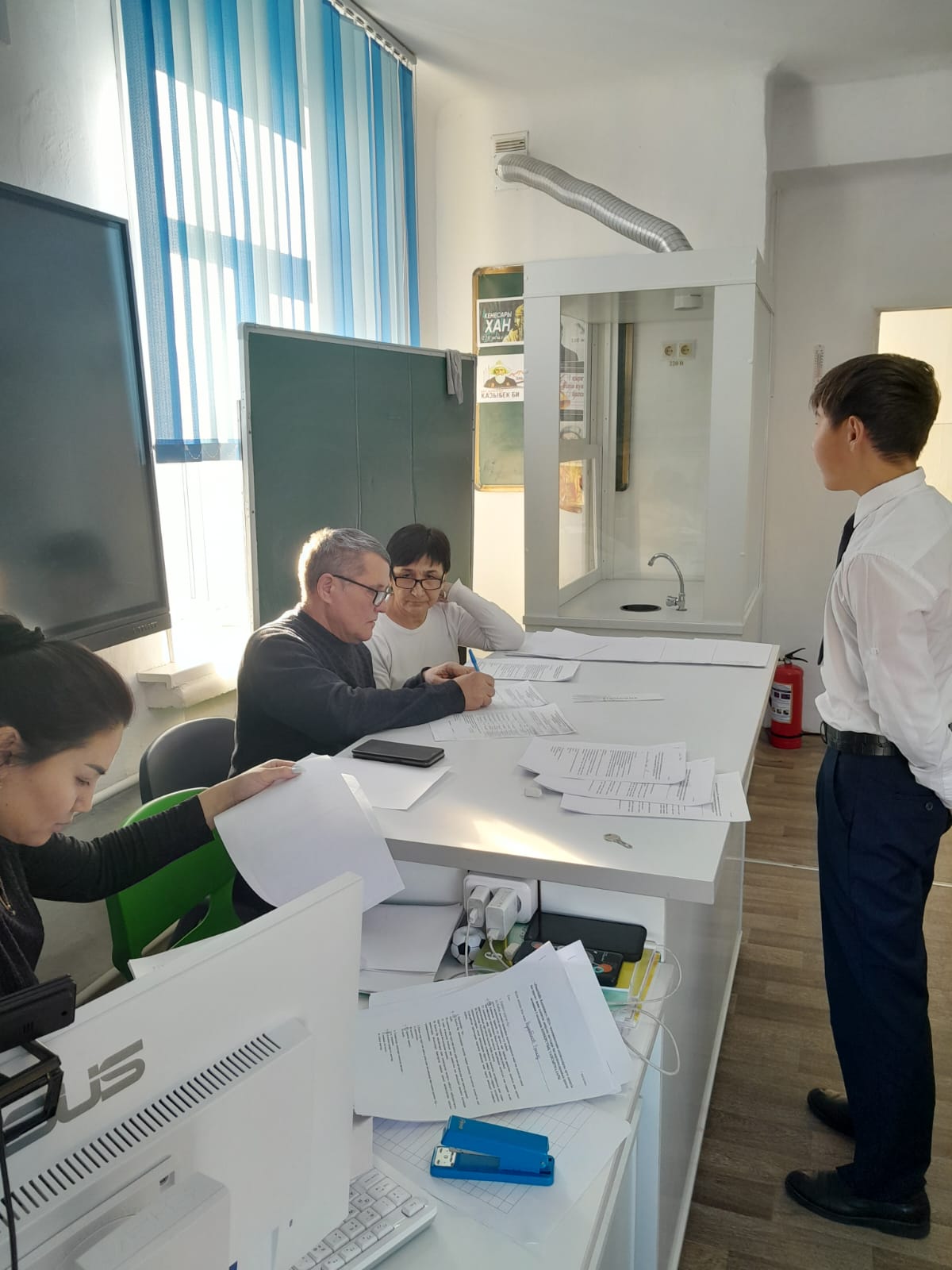 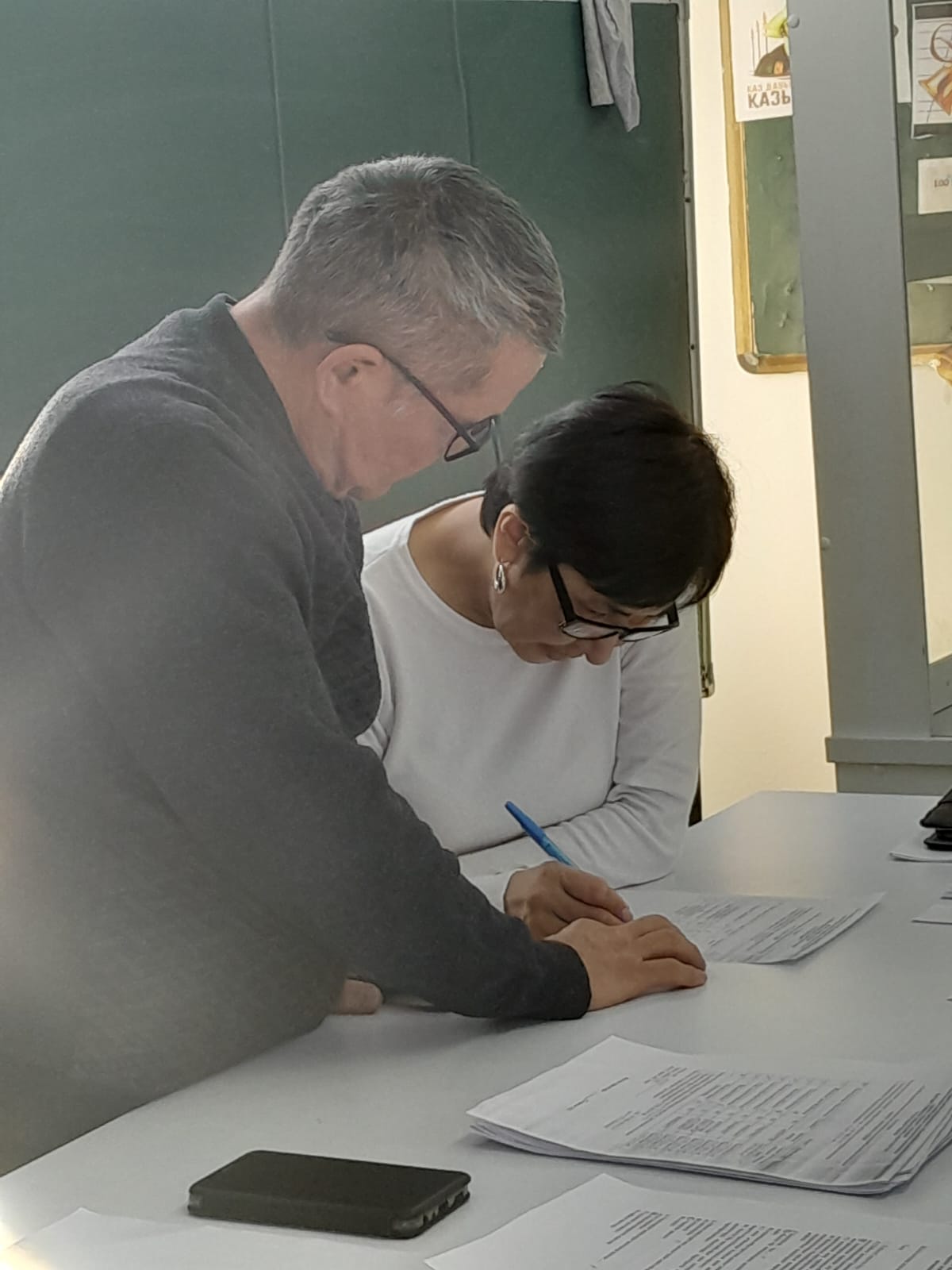 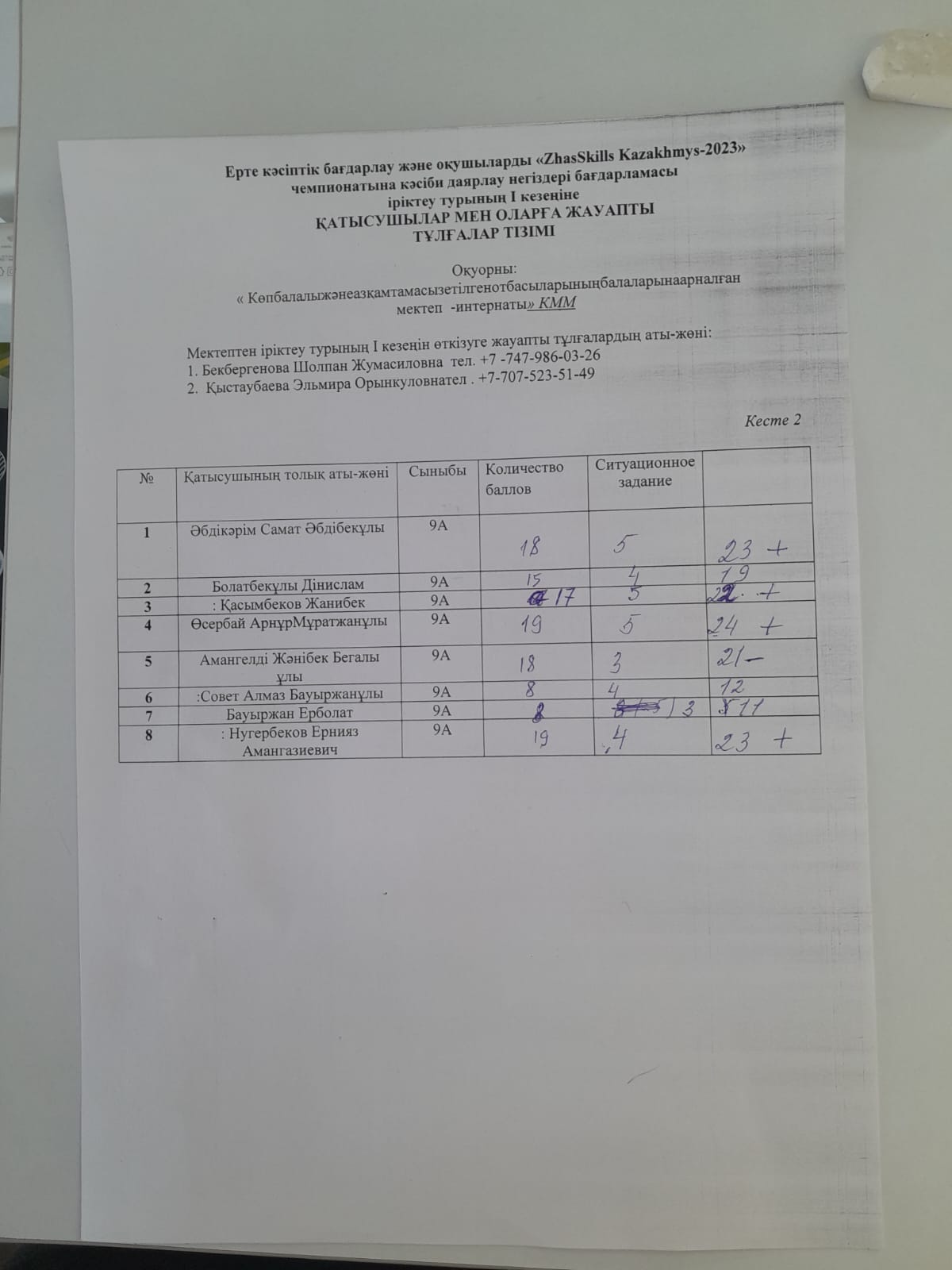 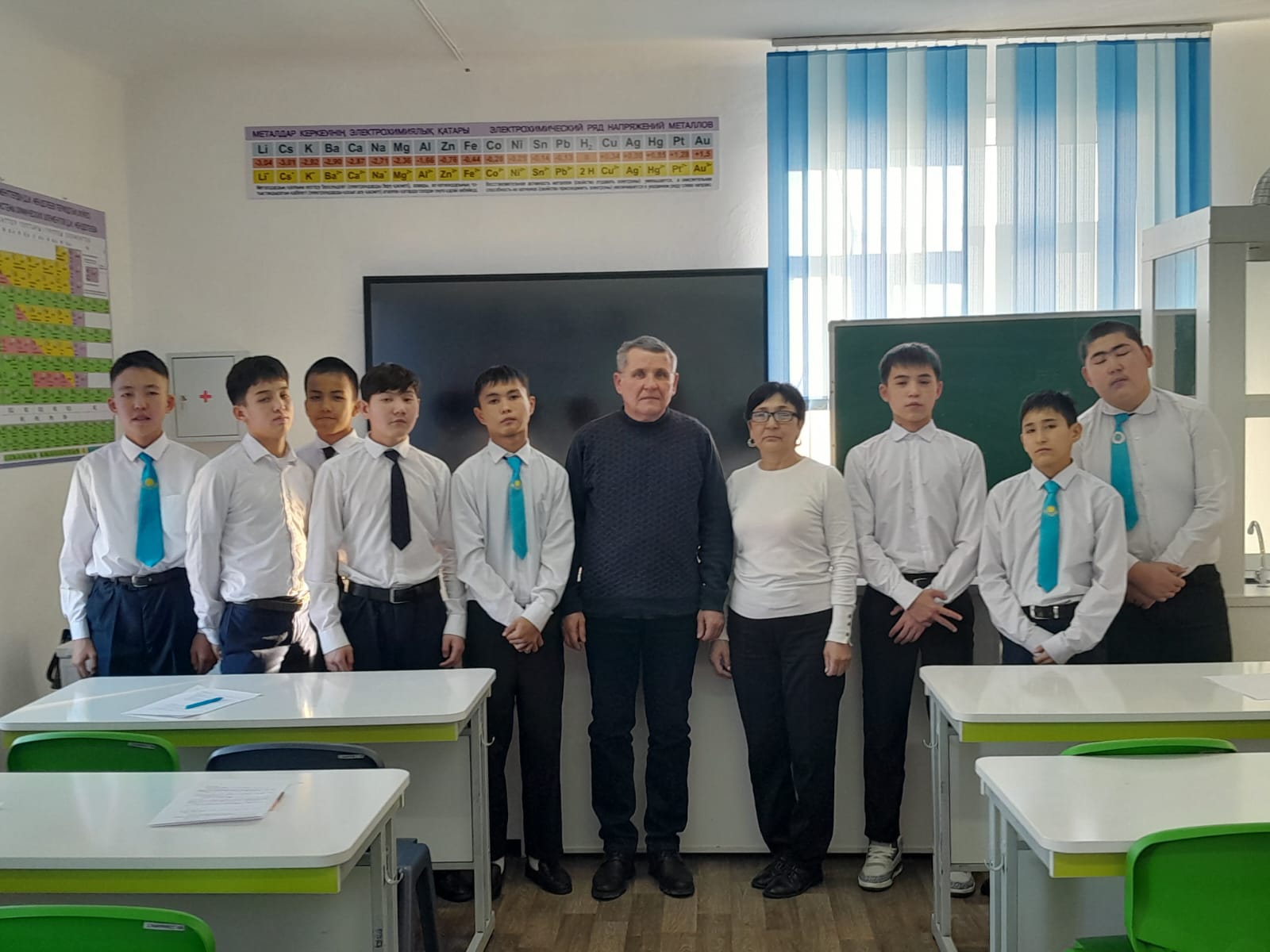 Қарағанды облысының білім Басқармасының «Балқаш қаласының білім бөлімі» мемлекеттік мекемесінің бірінші басшысы  Г.Ағдарбекова келісімімен және «Қазақмыс»   корпорациясы    политехникалық колледжінің директоры  А. Сыздықова  бекітуімен  «Талап» ҰАО-мен бірлесе ЖММ «Қазақмыс» корпорациясының  политехникалық колледжі қала мектептерінің 9- сынып оқушылары арасында  «Байқау» ұйымдастырды.Байқау мақсаты: - кәсіптік бағдар берудің жаңа мүмкіндіктерін қалыптастыру мақсатындамектеп оқушыларына ерте кәсіптік бағдар беру және кәсіптік дайындықтарының негізін қалау бағдарламасының біліктілік кезеңінде(бұдан әрі – біліктілік туры) WorldSkills қозғалысының құралдары негізінде мектеп оқушыларының заманауи кәсіби құзыреттіліктерін  дамыту;.№Қатысушының толық аты-жөніСыныбы Байланыс нөміріСынып жетекшісінің аты-жөні, байланыс нөмірі1Әбдікәрім Самат Әбдібекұлы9А87054277206Қыстаубаева Э.О.   +7-707-523-51-49 2Болатбекұлы Дінислам9А+77056318213Қыстаубаева Э.О.   +7-707-523-51-49 3: Қасымбеков Жанибек9А87056316441Қыстаубаева Э.О.   +7-707-523-51-49 4Өсербай Арнұр Мұратжанұлы9А 87059890267Қыстаубаева Э.О.   +7-707-523-51-49 5Амангелді Жәнібек Бегалы ұлы9А87052551066  8747417605Қыстаубаева Э.О.   +7-707-523-51-49 6:Совет Алмаз Бауыржанұлы 9А8705316472487753498433Қыстаубаева Э.О.   +7-707-523-51-49 7Бауыржан Ерболат 9А77005200251Қыстаубаева Э.О.   +7-707-523-51-49 8: Нугербеков Ернияз Амангазиевич 9А87055628472Қыстаубаева Э.О.   +7-707-523-51-49 №Қатысушының толық аты-жөніСыныбы Байланыс нөміріЖинаған ұпай саныСынып жетекшісінің аты-жөні, байланыс нөмірі1Әбдікәрім Самат Әбдібекұлы9А8705427720623Қыстаубаева Э.О.   +7-707-523-51-49 2Қасымбеков Жанибек9А8705631644122Қыстаубаева Э.О.   +7-707-523-51-49 3: Нугербеков Ернияз Амангазиевич9А8705562847223Қыстаубаева Э.О.   +7-707-523-51-49 4Өсербай Арнұр Мұратжанұлы9А8705989026724Қыстаубаева Э.О.   +7-707-523-51-49 